CURRICULUM VITAE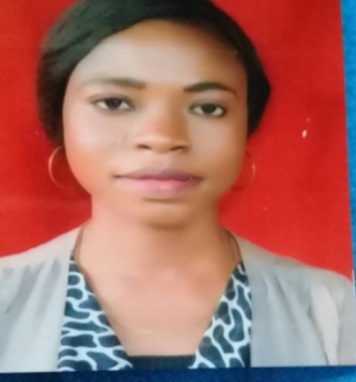 EVELYN C/o-Tel:                      +971503718643Email:                          evelyn.378412@2freemail.com PERSONAL DETAILS													Date of birth:               21-09-1988Nationality:                   NigeriaSex:                               FemaleLanguages                  English, YourubaJob Objective: To secure the position of baker and cake Decorator in a reputable company that will allow me to utilize acquired skills and experience.Highlights Over nine years of baking and cakes decorating inlager and small events both formal and informalSubstantial experience of decorating, piping and presenting cakesExtensive knowledge of bakery ingredients, cake decorating tools and food processorsCommendable knowledge of food safety standards, sanitation policies, and health regulationsFamiliarity with applying icing, frostings, toppings, and fondants abilityto read, comprehend, and follow recipes, correctlyAbility to interact and work with all members of bakery team, in a positive mannerBaking of cookies, pies, bread,cupcakes,dessert ,doughnut and pastriesProfessional Experience:Mix n Bake Confectionery & School 					2010 – 2017 
Head of Operations department
Responsibilities:Responded to customers’ query calls and took orders, in a prompt and professional mannerPrepared, decorated, and packaged all varieties of cakes and cake products, efficiently.Proving training and seminars on baking and cake decorating techniques Priced, stored, and showcased all decorated cakes, as per department procedures and guidelines.Ensure cleaned, tidied, and organized all assigned sales counter and work areas.Completed and delivered all decorated cake orders to clients, on time.Developed and maintained cordial relationships with all coworkers and clients.Major Accomplishments

• Organized workshops and seminars on cake decoration and various baking techniques (Modeling, sugarcarft, royal icing, sugar paste and piping)
Exotique Cakes 						2007 – 2010 Cake DecoratorResponsibilities:Assisted with preparation of cakes and executed all cake decoration activities, as assigned.Completed and submitted all cake production sheets, accurately and on time.Used and cleaned all culinary and decorating equipments, properly.Cleaned, sanitized, and organized all assigned kitchen areas and workstations.Interpreted and adhered to established health, sanitation, and safety standards and procedures.Developed and maintained strong professional relationships with team members, production staff, and other departments.EducationBachelor of Science in Economics                                   				2011 – 2015
 Lagos State universitySenior secondary school certificate 							2006 First school leaving certificate							2000	Technical Qualification Diploma in Sugar craft and cake decoration						2011Advance Diploma in Modeling and  cake making					2013											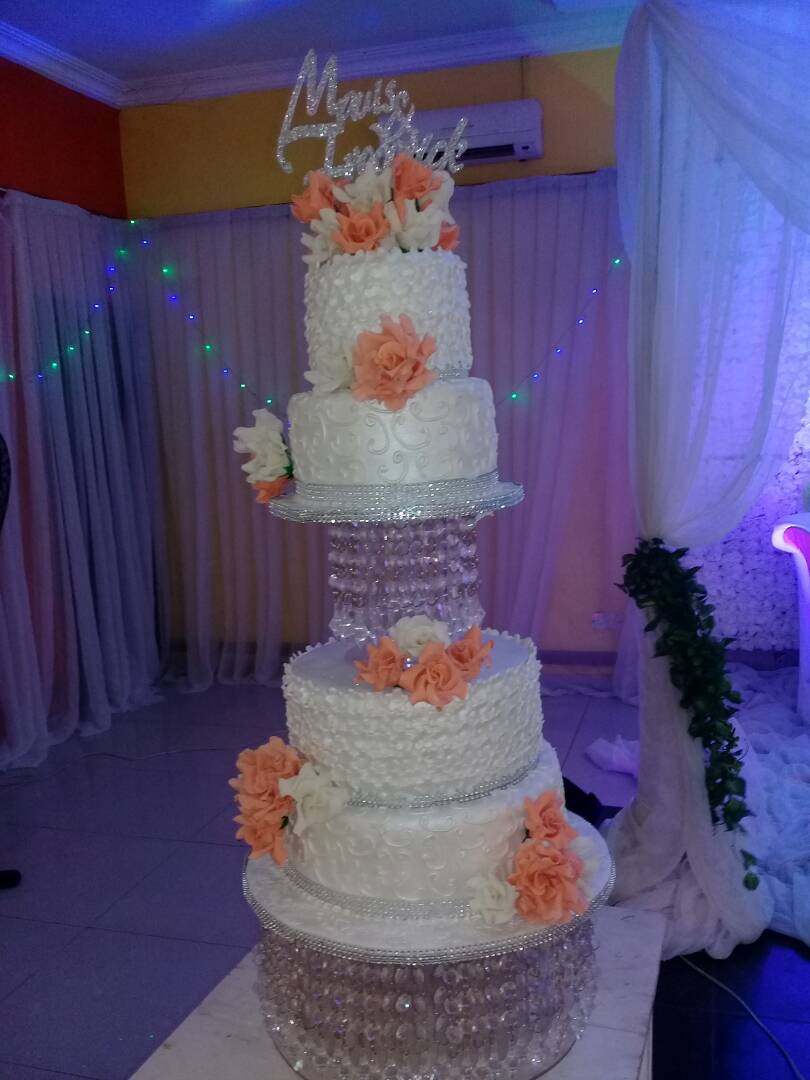 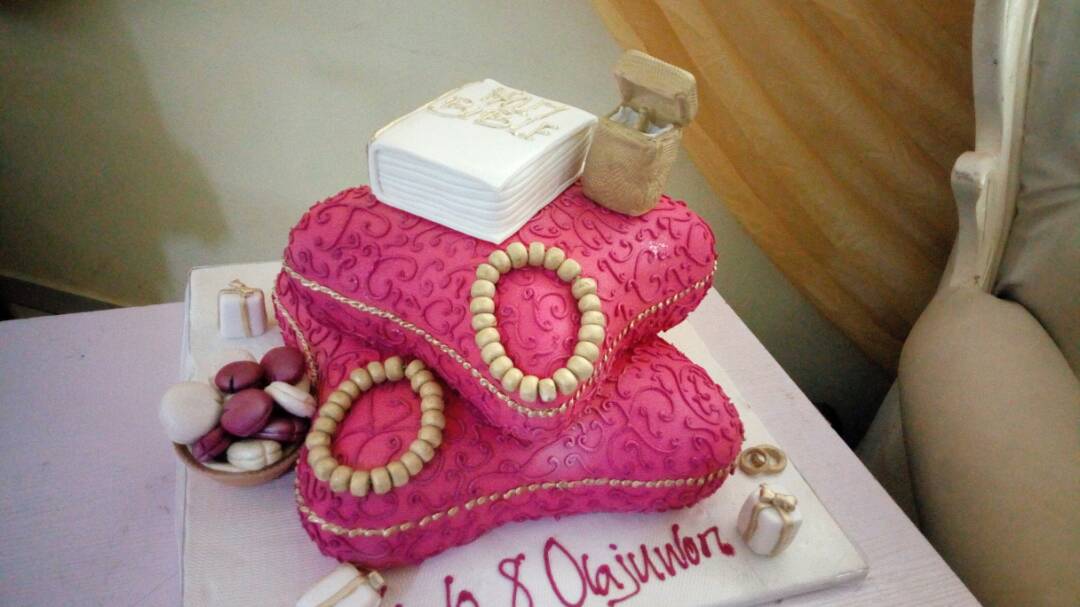 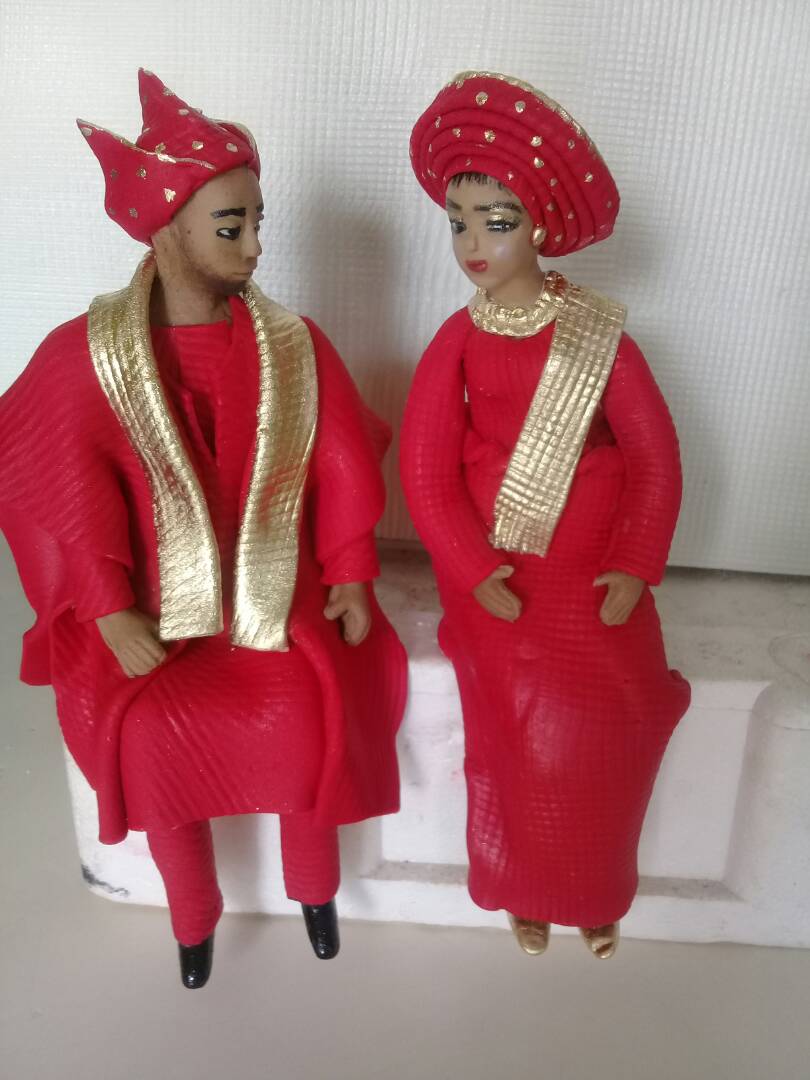 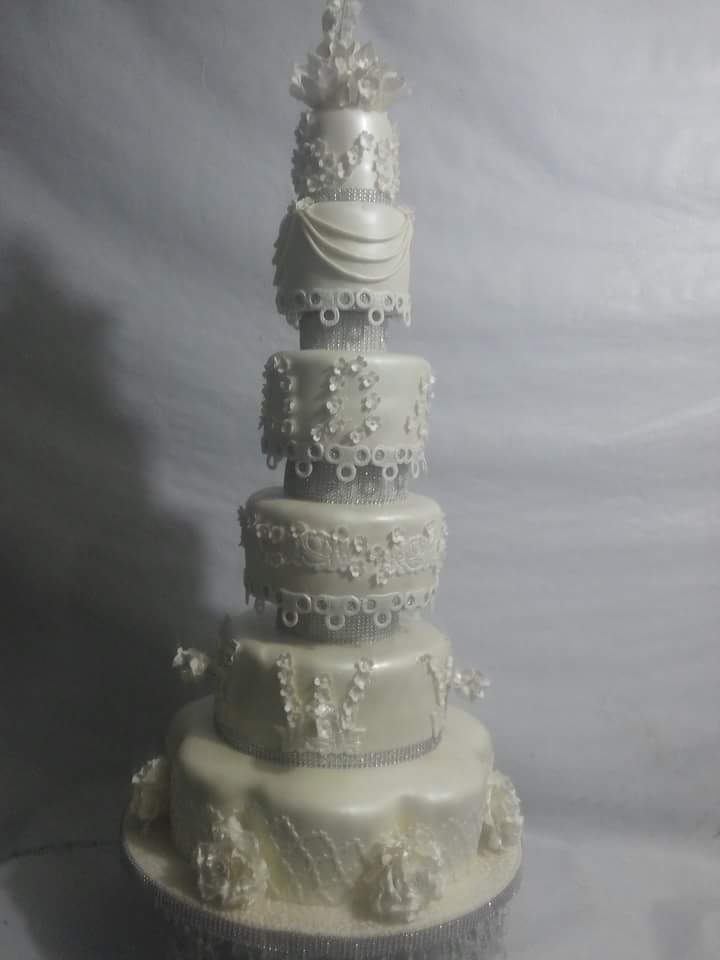 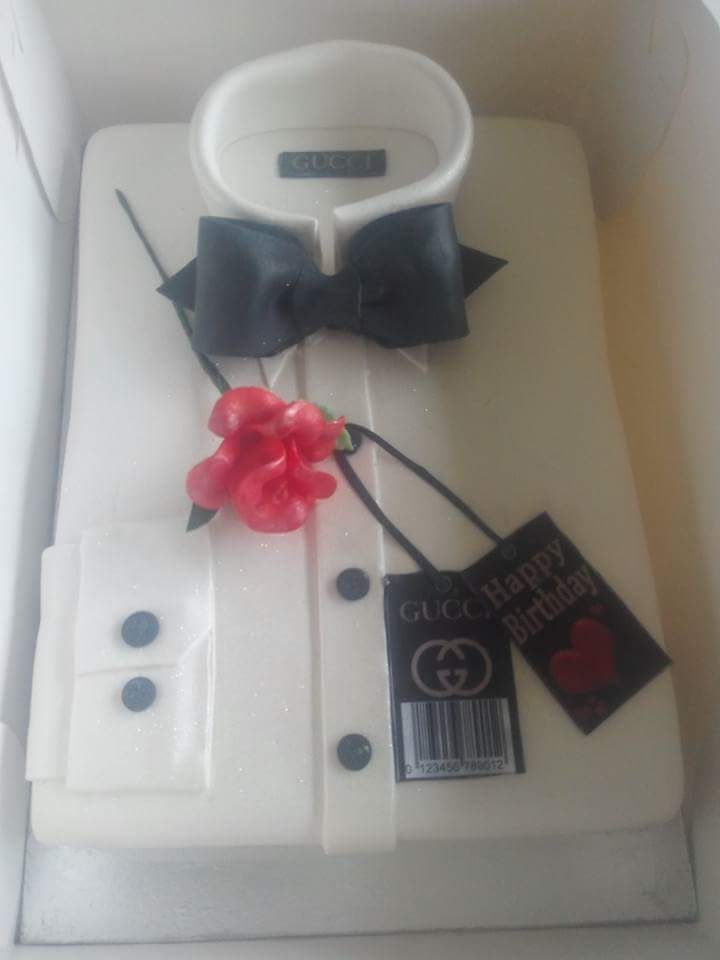 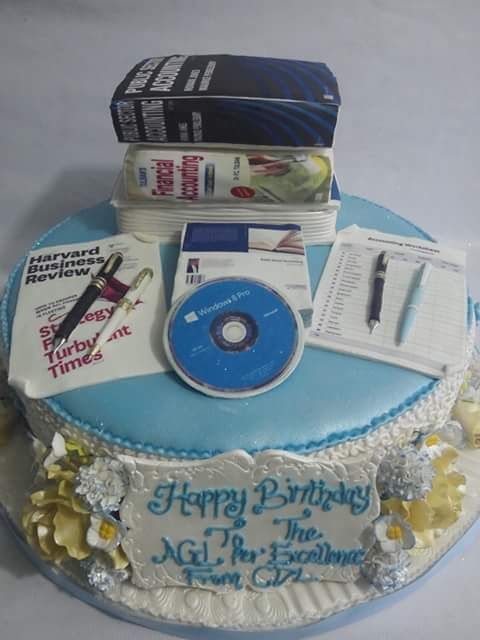 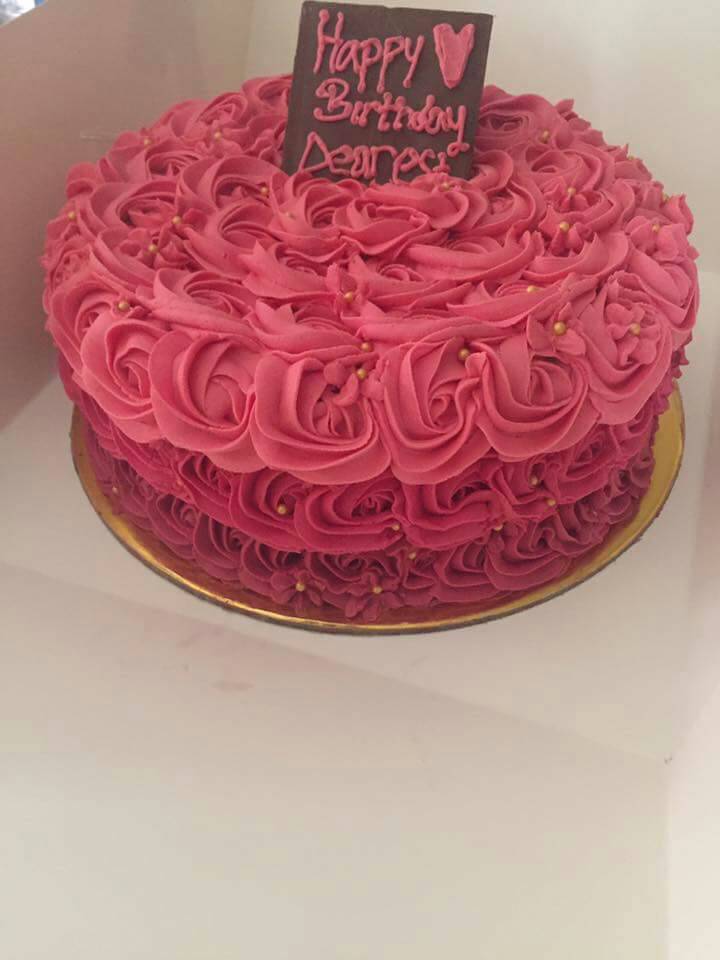 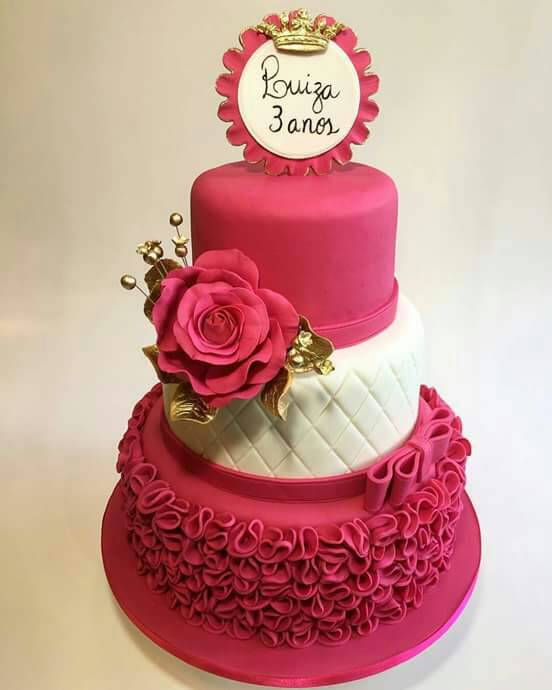 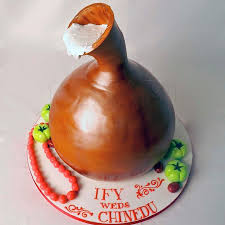 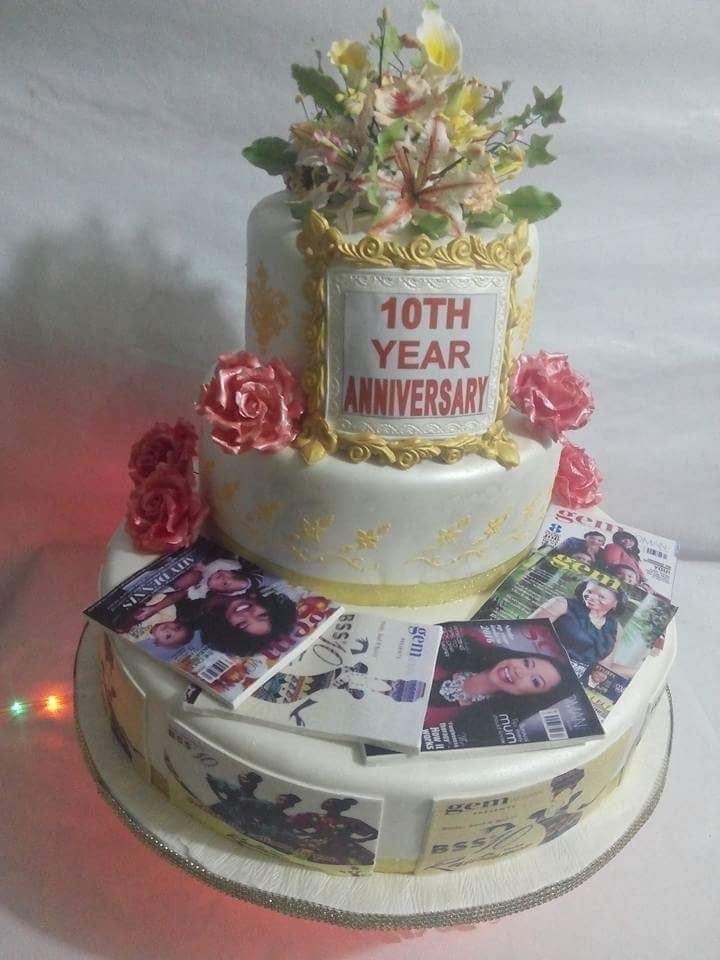 